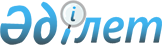 Солтүстік Қазақстан облысы Мамлют ауданы Новомихайлов ауылдық округінің 2019-2021 жылдарға арналған бюджетін бекіту туралыСолтүстік Қазақстан облысы Мамлют ауданы мәслихатының 2018 жылғы 29 желтоқсандағы № 42/3 шешімі. Солтүстік Қазақстан облысының Әділет департаментінде 2019 жылғы 9 қаңтарда № 5153 болып тіркелді
      Қазақстан Республикасының 2008 жылғы 04 желтоқсандағы Бюджет кодексiнің 9-1-бабына, 75-бабы 2-тармағына, "Қазақстан Республикасындағы жергілікті мемлекеттік басқару және өзін-өзі басқару туралы" Қазақстан Республикасының 2001 жылғы 23 қаңтардағы Заңының 6-бабы 1-тармағы 1) тармақшасына сәйкес Солтүстік Қазақстан облысы Мамлют ауданының мәслихаты ШЕШІМ ҚАБЫЛДАДЫ:
      1. Солтүстік Қазақстан облысы Мамлют ауданы Новомихайлов ауылдық округінің 2019-2021 жылдарға арналған бюджеті осы шешімге тиісінше 1, 2 және 3-қосымшаларға сәйкес, соның ішінде 2019 жылға келесі көлемдерде бекітілсін:
      1) кірістер – 33178,1 мың теңге:
      салықтық түсімдер – 8274 мың теңге;
      салықтық емес түсімдер – 0 мың теңге;
      негізгі капиталды сатудан түсетін түсімдер – 0 мың теңге;
      трансферттер түсімі – 24904,1 мың теңге;
      2) шығындар – 33952 мың теңге;
      3) таза бюджеттік кредиттеу – 0 мың теңге:
      бюджеттік кредиттер – 0 мың теңге;
      бюджеттік кредиттерді өтеу – 0 мың теңге;
      4) қаржы активтерімен операциялар бойынша сальдо – 0 мың теңге:
      қаржы активтерін сатып алу – 0 мың теңге;
      мемлекеттің қаржы активтерін сатудан түсетін түсімдер – 0 мың теңге;
      5) бюджет тапшылығы (профициті) – -773,9 мың теңге;
      6) бюджет тапшылығын қаржыландыру (профицитін пайдалану) –773,9 мың теңге;
      қарыздар түсімі – 0 мың теңге;
      қарыздарды өтеу – 0 мың теңге;
      бюджет қаражатының пайдаланылатын қалдықтары – 773,9 мың теңге. 
      Ескерту. 1-тармақ жаңа редакцияда - Солтүстік Қазақстан облысы Мамлют ауданы мəслихатының 27.09.2019 № 57/3 (01.01.2019 бастап қолданысқа енгізіледі); жаңа редакцияда - Солтүстік Қазақстан облысы Мамлют ауданы мəслихатының 15.11.2019 № 59/3 (01.01.2019 бастап қолданысқа енгізіледі) шешімдерімен.


      2. 2019 жылға арналған ауылдық округтің бюджеттік кірістері Қазақстан Республикасы Бюджет кодексiне сәйкес мына салықтық түсімдер есебінен қалыптастырылатыны белгіленсін:
      мемлекеттік кірістер органында тіркеу есебіне қою кезінде мәлімделген аудандық маңызы бар ауыл аумағында орналасқан жеке тұлғалар дербес салық салуға жататын табыстар бойынша жеке табыс салығын қоспағанда, жеке табыс салығы:
      дара кәсіпкер, жекеше нотариус, жеке сот орындаушысы, адвокат, кәсіпқой медиатор үшін – тұрған жері;
      қалған жеке тұлғалар үшін – тұрғылықты жері;
      ауылдық округтің аумағындағы осы салықты салу объектілері бойынша жеке тұлғалардың мүлкіне салынатын салық;
      ауылдың аумағындағы жер учаскелері бойынша жеке және заңды тұлғалардан алынатын, елдi мекендер жерлерiне салынатын жер салығы;
      көлік құралдарына салынатын салық:
      тұрғылықты жері ауылдың аумағындағы жеке тұлғалардан;
      өздерінің құрылтай құжаттарында көрсетілетін тұрған жері ауылдың аумағында орналасқан заңды тұлғалардан алынатын көлік құралдары салығы.
      3. Ауылдық округтің бюджеттік кірістері мына салықтық емес түсімдер есебінен қалыптастырылатыны белгіленсін:
      ауылдық округтің коммуналдық меншігінің (жергілікті өзін-өзі басқарудың коммуналдық меншігінің) мүлкін жалға беруден түсетін кірістер;
      ауылдық округ бюджеттеріне түсетін басқа да салықтық емес түсімдер.
      4. Ауылдық округтің бюджеттік кірістері негізгі капиталды сатудан қалыптастырылатыны белгіленсін.
      5. 2019 жылға арналған ауылдық округ бюджетіне аудандық бюджеттен берілетін бюджеттік субвенциялар 18356 мың теңге сомада ескерілсін. 
      5-1. 2019 жылдың 1 қаңтарына қалыптасқан бюджет қаражатының бос қалдықтары 4-қосымшаға сәйкес бюджеттік бағдарламалар бойынша шығыстарға 773,9 мың теңге сомасында бағытталсын. 
      Ескерту. Шешім 5-1-тармақпен толықтырылды - Солтүстік Қазақстан облысы Мамлют ауданы мәслихатының 12.04.2019 № 48/3 (01.01.2019 бастап қолданысқа енгізіледі) шешімімен. 


      5-2. 2019 жылға арналған "Солтүстік Қазақстан облысы Мамлют ауданы Новомихайлов ауылдық округі әкімінің аппараты" мемлекеттік мекемесінің бюджетіне Солтүстік Қазақстан облысы Мамлют ауданының бюджетінен берілетін нысаналы ағымды трансферттер көлемі 6548,1 мың теңге сомада ескерілсін. 
      Ескерту. Шешім 5-2-тармақпен толықтырылды - Солтүстік Қазақстан облысы Мамлют ауданы мәслихатының 19.06.2019 № 52/3 (01.01.2019 бастап қолданысқа енгізіледі) шешімімен; жаңа редакцияда - Солтүстік Қазақстан облысы Мамлют ауданы мəслихатының 27.09.2019 № 57/3 (01.01.2019 бастап қолданысқа енгізіледі); жаңа редакцияда - Солтүстік Қазақстан облысы Мамлют ауданы мəслихатының 15.11.2019 № 59/3 (01.01.2019 бастап қолданысқа енгізіледі) шешімдерімен.


      6. Осы шешім 2019 жылғы 1 қаңтардан бастап қолданысқа енгізіледi. 2019 жылға арналған Солтүстік Қазақстан облысы Мамлют ауданы Новомихайлов ауылдық округінің бюджеті 
      Ескерту. 1-қосымша жаңа редакцияда - Солтүстік Қазақстан облысы Мамлют ауданы мəслихатының 27.09.2019 № 57/3 (01.01.2019 бастап қолданысқа енгізіледі); жаңа редакцияда - Солтүстік Қазақстан облысы Мамлют ауданы мəслихатының 15.11.2019 № 59/3 (01.01.2019 бастап қолданысқа енгізіледі) шешімдерімен. 2020 жылға арналған Солтүстік Қазақстан облысы Мамлют ауданы Новомихайлов ауылдық округінің бюджеті 2021 жылға арналған Солтүстік Қазақстан облысы Мамлют ауданы Новомихайлов ауылдық округінің бюджеті 2019 жылдың 1 қантарына қалыптасқан, бюджет қаражатының бос қалдықтарын бағыттау 
      Ескерту. Шешім 4-қосымшамен толықтырылды - Солтүстік Қазақстан облысы Мамлют ауданы мәслихатының 12.04.2019 № 48/3 (01.01.2019 бастап қолданысқа енгізіледі) шешімімен.
					© 2012. Қазақстан Республикасы Әділет министрлігінің «Қазақстан Республикасының Заңнама және құқықтық ақпарат институты» ШЖҚ РМК
				
      Солтүстік Қазақстан облысы 
Мамлют ауданы мәслихаты 
сессиясының төрағасы 

Қ.Бекенов

      Солтүстік Қазақстан облысы 
Мамлют ауданы 
мәслихатының хатшысы 

Р. Нұрмұқанова
Солтүстік Қазақстан облысы Мамлют ауданы мәслихатының 2018 жылғы 29 желтоқсандағы № 42/3 шешіміне 1 -қосымша
Санаты
Санаты
Санаты
Атауы
Сомасы, мың теңге
Сыныбы
Сыныбы
Атауы
Сомасы, мың теңге
Кіші сыныбы
Атауы
Сомасы, мың теңге
1
2
3
4
5
1) Кірістер
33178,1
1
Салықтық түсімдер
8274
01
Табыс салығы
3303,1
2
Жеке табыс салығы
3303,1
04
Меншiкке салынатын салықтар
4970,9
1
Мүлiкке салынатын салықтар
16
3
Жер салығы
832,5
4
Көлiк құралдарына салынатын салық
4122,4
2
Салықтық емес түсімдер
0
3
Негізгі капиталды сатудан түсетін түсімдер
0
4
Трансферттердің түсімдері
24904,1
02
Мемлекеттiк басқарудың жоғары тұрған органдарынан түсетiн трансферттер
24904,1
3
Аудандардың (облыстық маңызы бар қаланың) бюджетінен трансферттер
24904,1
Функционалдық топ
Функционалдық топ
Функционалдық топ
Атауы
Сомасы, мың теңге
Бюджеттік бағдарламалардың әкімшісі
Бюджеттік бағдарламалардың әкімшісі
Атауы
Сомасы, мың теңге
Бағдарлама
Атауы
Сомасы, мың теңге
1
2
3
4
5
2) Шығындар
33952
01
Жалпы сипаттағы мемлекеттік қызметтер 
12965,9
124
Аудандық маңызы бар қала, ауыл, кент, ауылдық округ әкімінің аппараты
12965,9
001
Аудандық маңызы бар қала, ауыл, кент, ауылдық округ әкімінің қызметін қамтамасыз ету жөніндегі қызметтер
12665,9
022
Мемлекеттік органның күрделі шығындары
300
07
Тұрғын үй-коммуналдық шаруашылық
5298,4
124
Аудандық маңызы бар қала, ауыл, кент, ауылдық округ әкімінің аппараты
5298,4
008
Елді мекендердегі көшелерді жарықтандыру
1075,3
011
Елді мекендерді абаттандыру мен көгалдандыру
179
014
Елді мекендерді сумен жабдықтауды ұйымдастыру
4044,1
08
Ақпараттық кеңістік және мәдениет, спорт және туризм
13426,7
124
Аудандық маңызы бар қала, ауыл, кент, ауылдық округ әкімінің аппараты
13426,7
006
Жергілікті деңгейде мәдениет қызметін қолдау
13426,7
13
Басқалар
2261
124
Аудандық маңызы бар қала, ауыл, кент, ауылдық округ әкімінің аппараты
2261
040
 "Өңірлерді 2020 жылға дейін дамыту бағдарламасының аясында өңірлердің экономикалық дамуына жәрдемдесу жөніндегі шараларды іске асыруда елді мекендерді реттеу мәселелерін шешу жөніндегі шараларды іске асыру" бағдарламасы бойынша 
2261
3) Таза бюджеттік кредиттеу
0
Бюджеттік кредиттер
0
Санаты
Санаты
Санаты
Атауы
Сомасы, мың теңге
Сыныбы
Сыныбы
Атауы
Сомасы, мың теңге
Кіші сыныбы
Атауы
Сомасы, мың теңге
5
Бюджеттік кредиттерді өтеу
0
4) Қаржы активтерімен операциялар бойынша сальдо
0
Қаржы активтерін сатып алу
0
 6
Мемлекеттің қаржы активтерін сатудан түсетін түсімдер 
0
5) Бюджет тапшылығы (профициті)
-773,9
6) Бюджет тапшылығын қаржыландыру (профицитін пайдалану)
773,9
7
Қарыздар түсімдері
0
Функционалдық топ
Функционалдық топ
Функционалдық топ
Атауы
Сомасы, мың теңге
Бюджеттік бағдарламалардың әкімшісі
Бюджеттік бағдарламалардың әкімшісі
Атауы
Сомасы, мың теңге
Бағдарлама
Атауы
Сомасы, мың теңге
1
2
3
4
5
16
Қарыздарды өтеу
0
Санаты
Санаты
Санаты
Атауы
Сомасы, мың теңге
Сыныбы
Сыныбы
Атауы
Сомасы, мың теңге
Кіші сыныбы
Атауы
Сомасы, мың теңге
8 
Бюджет қаражатының пайдаланылатын қалдықтары 
773,9
01
Бюджет қаражаты қалдықтары
773,9
1
Бюджет қаражатының бос қалдықтары
773,9Солтүстік Қазақстан облысы Мамлют ауданы мәслихатының 2018 жылғы 29 желтоқсандағы № 42/3 шешіміне 2 -қосымша
Санаты
Санаты
Санаты
Атауы
Сомасы, мың теңге
Сыныбы
Сыныбы
Атауы
Сомасы, мың теңге
Кіші сыныбы
Атауы
Сомасы, мың теңге
1
2
3
4
5
1) Кірістер
23893
1
Салықтық түсімдер
7624
01
Табыс салығы
2116
2
Жеке табыс салығы
2116
04
Меншiкке салынатын салықтар
5508
1
Мүлiкке салынатын салықтар
16
3
Жер салығы
946
4
Көлiк құралдарына салынатын салық
4546
4
Трансферттердің түсімдері
16269
02
Мемлекеттiк басқарудың жоғары тұрған органдарынан түсетiн трансферттер
16269
3
Аудандардың (облыстық маңызы бар қаланың) бюджетінен трансферттер
16269
Функционалдық топ
Функционалдық топ
Функционалдық топ
Атауы
Сомасы, мың теңге
Бюджеттік бағдарламалардың әкімшісі
Бюджеттік бағдарламалардың әкімшісі
Атауы
Сомасы, мың теңге
Бағдарлама
Атауы
Сомасы, мың теңге
1
2
3
4
5
2) Шығындар
23893
01
Жалпы сипаттағы мемлекеттік қызметтер 
10288
124
Аудандық маңызы бар қала, ауыл, кент, ауылдық округ әкімінің аппараты
10288
001
Аудандық маңызы бар қала, ауыл, кент, ауылдық округ әкімінің қызметін қамтамасыз ету жөніндегі қызметтер
10288
07
Тұрғын үй-коммуналдық шаруашылық
529
124
Аудандық маңызы бар қала, ауыл, кент, ауылдық округ әкімінің аппараты
529
008
Елді мекендердегі көшелерді жарықтандыру
338
011
Елді мекендерді абаттандыру мен көгалдандыру
191
08
Ақпараттық кеңістік және мәдениет, спорт және туризм
10702
124
Аудандық маңызы бар қала, ауыл, кент, ауылдық округ әкімінің аппараты
10702
006
Жергілікті деңгейде мәдениет қызметін қолдау
10702
13
Басқасы
2374
124
Аудандық маңызы бар қала, ауыл, кент, ауылдық округ әкімінің аппараты
2374
040
 "Өңірлерді 2020 жылға дейін дамыту бағдарламасының аясында өңірлердің экономикалық дамуына жәрдемдесу жөніндегі шараларды іске асыруда елді мекендерді реттеу мәселелерін шешу жөніндегі шараларды іске асыру" бағдарламасы бойынша 
2374
3) Таза бюджеттік кредиттеу
0
Бюджеттік кредиттер
0
5
Бюджеттік кредиттерді өтеу
0
4) Қаржы активтерімен операциялар бойынша сальдо
0
Қаржы активтерін сатып алу
0
 6
Мемлекеттің қаржы активтерін сатудан түсетін түсімдер 
0
5) Бюджет тапшылығы (профициті)
0
6) Бюджет тапшылығын қаржыландыру (профицитін пайдалану)
0
7
Қарыздар түсімдері
0
16
Қарыздарды өтеу
0
Санаты
Санаты
Санаты
Атауы
Сомасы, мың теңге
Сыныбы
Сыныбы
Атауы
Сомасы, мың теңге
Кіші сыныбы
Атауы
Сомасы, мың теңге
8 
Бюджет қаражатының пайдаланылатын қалдықтары 
0
01
Бюджет қаражаты қалдықтары
0
1
Бюджет қаражатының бос қалдықтары
0Солтүстік Қазақстан облысы Мамлют ауданы мәслихатының 2018 жылғы 29 желтоқсандағы № 42/3 шешіміне 3 -қосымша
Санаты
Санаты
Санаты
Атауы
Сомасы, мың теңге
Сыныбы
Сыныбы
Атауы
Сомасы, мың теңге
Кіші сыныбы
Атауы
Сомасы, мың теңге
1
2
3
4
5
1) Кірістер
25339
1
Салықтық түсімдер
7624
01
Табыс салығы
2116
2
Жеке табыс салығы
2116
04
Меншiкке салынатын салықтар
5508
1
Мүлiкке салынатын салықтар
16
3
Жер салығы
946
4
Көлiк құралдарына салынатын салық
4546
4
Трансферттердің түсімдері
17715
02
Мемлекеттiк басқарудың жоғары тұрған органдарынан түсетiн трансферттер
17715
3
Аудандардың (облыстық маңызы бар қаланың) бюджетінен трансферттер
17715
Функционалдық топ
Функционалдық топ
Функционалдық топ
Атауы
Сомасы, мың теңге
Бюджеттік бағдарламалардың әкімшісі
Бюджеттік бағдарламалардың әкімшісі
Атауы
Сомасы, мың теңге
Бағдарлама
Атауы
Сомасы, мың теңге
1
2
3
4
5
2) Шығындар
25339
01
Жалпы сипаттағы мемлекеттік қызметтер 
10647
124
Аудандық маңызы бар қала, ауыл, кент, ауылдық округ әкімінің аппараты
10647
001
Аудандық маңызы бар қала, ауыл, кент, ауылдық округ әкімінің қызметін қамтамасыз ету жөніндегі қызметтер
10647
07
Тұрғын үй-коммуналдық шаруашылық
635
124
Аудандық маңызы бар қала, ауыл, кент, ауылдық округ әкімінің аппараты
635
008
Елді мекендердегі көшелерді жарықтандыру
636
011
Елді мекендерді абаттандыру мен көгалдандыру
229
08
Ақпараттық кеңістік және мәдениет, спорт және туризм
11564
124
Аудандық маңызы бар қала, ауыл, кент, ауылдық округ әкімінің аппараты
11564
006
Жергілікті деңгейде мәдениет қызметін қолдау
11564
13
Басқасы
2493
124
Аудандық маңызы бар қала, ауыл, кент, ауылдық округ әкімінің аппараты
2493
040
 "Өңірлерді 2020 жылға дейін дамыту бағдарламасының аясында өңірлердің экономикалық дамуына жәрдемдесу жөніндегі шараларды іске асыруда елді мекендерді реттеу мәселелерін шешу жөніндегі шараларды іске асыру" бағдарламасы бойынша 
2493
3) Таза бюджеттік кредиттеу
0
Бюджеттік кредиттер
0
5
Бюджеттік кредиттерді өтеу
0
4) Қаржы активтерімен операциялар бойынша сальдо
0
Қаржы активтерін сатып алу
0
 6
Мемлекеттің қаржы активтерін сатудан түсетін түсімдер 
0
5) Бюджет тапшылығы (профициті)
0
6) Бюджет тапшылығын қаржыландыру (профицитін пайдалану)
0
7
Қарыздар түсімдері
0
16
Қарыздарды өтеу
0
Санаты
Санаты
Санаты
Атауы
Сомасы, мың теңге
Сыныбы
Сыныбы
Атауы
Сомасы, мың теңге
Кіші сыныбы
Атауы
Сомасы, мың теңге
8 
Бюджет қаражатының пайдаланылатын қалдықтары 
0
01
Бюджет қаражаты қалдықтары
0
1
Бюджет қаражатының бос қалдықтары
0Солтүстік Қазақстан облысы Мамлют ауданы мәслихатының 2018 жылғы 29 желтоқсандағы № 42/3 шешіміне 4-қосымша
Функционалдық топ
Функционалдық топ
Функционалдық топ
Атауы
Сомасы, мың теңге
Бюджеттік бағдарламалардың әкімшісі
Бюджеттік бағдарламалардың әкімшісі
Атауы
Сомасы, мың теңге
Бағдарлама
Атауы
Сомасы, мың теңге
1
2
3
4
5
01
Жалпы сипаттағы мемлекеттік қызметтер
644,9
124
Аудандық маңызы бар қала, ауыл, кент, ауылдық округ әкімінің аппараты
644,9
 001
Аудандық маңызы бар қала, ауыл, кент, ауылдық округ әкімінің қызметін қамтамасыз ету жөніндегі қызметтер
344,9
Жергілікті бюджет қаражаты есебінен
344,9
 022
Мемлекеттік органның күрделі шығындары
300
 07
Тұрғын үй-коммуналдық шаруашылық
129
124
Аудандық маңызы бар қала, ауыл, кент, ауылдық округ әкімінің аппараты
129
008
Елді мекендердегі көшелерді жарықтандыру
129
Жергілікті бюджет қаражаты есебінен
129
Барлығы:
773,9